英国邓迪大学商学院（UDSB）2024年暑期夏令营项目简介英国邓迪大学是一所历史悠久的研究型大学，创立于1881年，在校学生约18,000人。学校坐落在苏格兰邓迪市。邓迪大学从2017年开始举办国际大学生夏令营项目，营员们将赴邓迪大学进行历史、文化、商业等课程的实践学习，并欣赏美丽神秘的苏格兰，领略古老的城堡，壮丽的高地以及尼斯湖的美丽风景。学生们将锻炼英语语言技能，接触不同的学习研究方法, 切身感受海外大学生活，开拓视野，拥有一段难忘的海外学习体验。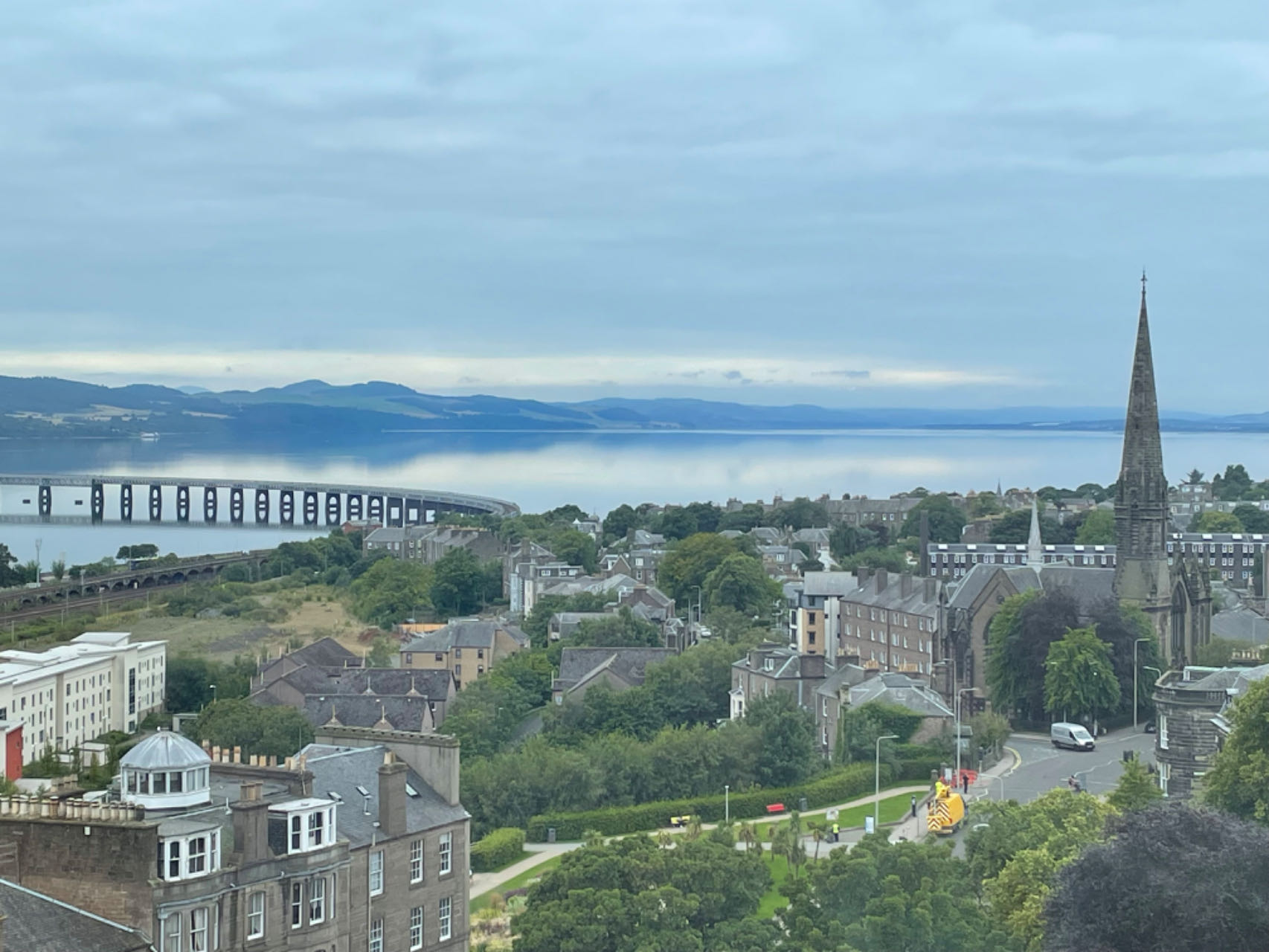 项目优势邓迪大学商学院是一所快速发展的学院，设有金融、会计、市场营销、管理、国际商务和银行学等领域的学士、硕士及博士学位课程，并于2023年获得了国际商学院促进协会（AACSB）的认证。邓迪大学商学院致力于课程创新、教学手段创新和学生就业能力的提高。商学院夏令营项目将为营员们提供丰富的基础课程，包括专业理论、模拟交易、研究方法、演讲技巧训练等多方位训练元素。同时，学院也提供了先进实践设施和良好的教学环境，包括彭博系统、证券模拟交易体验等。顺利完成此夏令营的营员们将获得邓迪大学提供的结业证书。营员们将在愉快的学习环境中感受到不同的文化，学习方式，以及创新思维。在学中玩，在玩中学，全方位提升海外学习体验。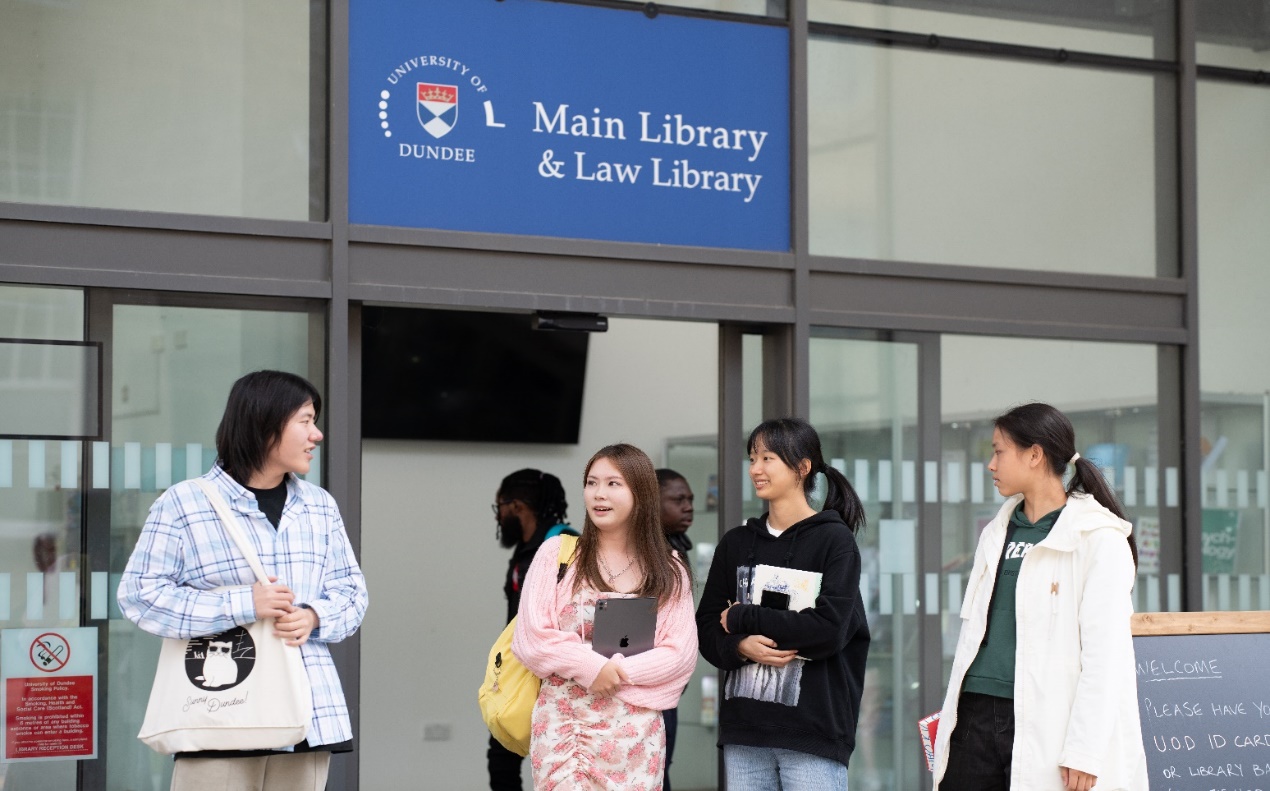 夏令营安排   第一周：欢迎仪式、游览邓迪市、职业技能沟通训练、体验彭博系统，证券交易模拟训练、游览尼斯湖等第二周：国际贸易实训、体验高地风景、会计及市场营销实训、格拉斯哥城市游览等申请详情项目时间：2024年暑假7月22日-8月4日（为期2周）课外活动：欣赏邓迪及周边景点，如V&A Dundee设计博物馆，游览格拉斯哥，尼斯湖等风景名胜申请条件：邓迪大学全球合作伙伴在校学生均可报名参加招生对象：邓迪大学中方合作在读学生均可申请招募人数：24人（面向中国）录取方式：按报名顺序先到先得项目费用：1500英镑/人（约13,500 人民币/人）费用包含：接送机部分集体餐食、住宿专业课程风景游览报名起止日期：3月上旬 至 4月20号课程结束后，营员将获得邓迪大学发放的结业证书报名请联系各中方大学相关负责老师，如有问题欢迎联系邓迪大学中国学生支持中心：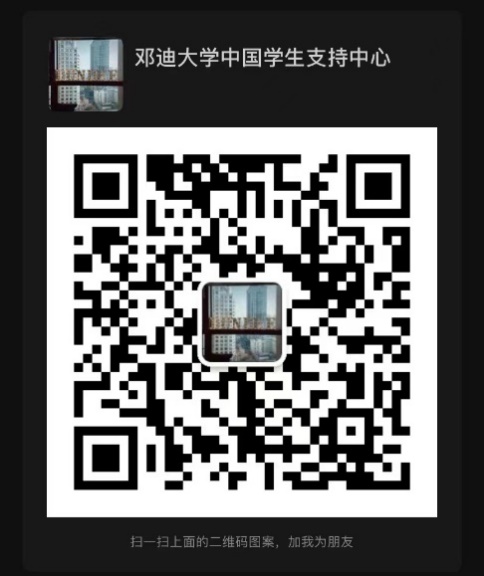 